Mateřská škola Pardubice, Pospíšilovo náměstí 169215. MALÁ ŠKOLNÍ AKADEMIEna školní zahradě začne v 15. 15 hodin   ve čtvrtek 20. 6. 2019.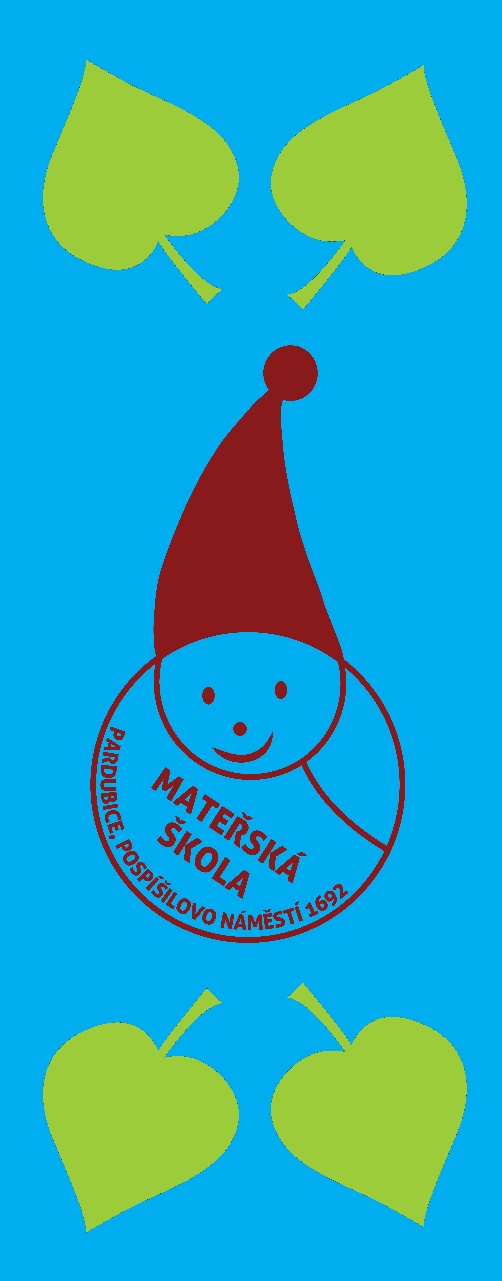      Program:    1) Zahájení  15.15hod.    2) Uvítání píšťalkami -  hrají děti z 3. a 4. tř.    3) Ptačí tanec – tř. Myšek    4) Berušky jdou do ZOO – tř. Berušek    5) Barevný svět – tř. Sluníček                                                                                                        6) Pod dubem za dubem – tř. Medvídků    7) Hříbě (kovbojský tanec) -  tř. Koťátek    8) ZeměSlunce – tř. Včeliček    9) Zpíváme si pro radostPo vystoupení dětí ze všech 6 - ti tříd a hudebně – dramatického kroužku proběhne rozloučení se školáky.Přejme si hezké, příjemné počasí a ve ČTVRTEK 20. 6. na shledanou.